                                                     Телефоны для справок:                                   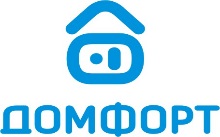 					      6-03-36	+79207431783		     «_________2022 года 				           07431783				ПРОТОКОЛ СОБРАНИЯ ЖИЛЬЦОВМы жильцы дома №____________, корпус/строение №____________, подъезд №__________, расположенного по улице___________________________________________________, города _____________________ Тульской области, настоящим протоколом, где записано желание каждой конкретной квартиры, решаем: Установить на входной двери подъезда блок вызова марки Цифрал со встроенным считывателем бесконтактных ключей стандарта Mifare с криптозащитой. ТАРИФЫна установку блока вызова марки Цифрал со встроенным считывателем бесконтактных ключей к стандарта Mifare с криптозащитой.  № КВ.Фамилия Имя ОтчествоКлюч(Количество шт.)ПодписьКлючи :100 руб. за 1шт.100 руб. за 1шт.100 руб. за 1шт.Оборудование1-10 квартир10-24 квартирболее 24 квартирОборудование5000 руб.4000 руб.0 руб.